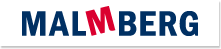 Actuele lesbrief Engels – The Flip Side of Smartphones – uitwerkingActuele lesbrief 20 - B1 - 2018-2019Assignment 1a	(voorbeeld) answer, ask, body language, email, eye contact, face-to-face, interview, letter, listen, mail, message, misunderstand, note, read, question, speak, speech, talk, text, understand, words, write, written, ...b	eigen antwoordAssignment 2Assignment 3a	2	Mobile phones that can be folded in half are called flip phones.3	Some people are unhappy with their smartphone because it takes away their attention.6	You can install special apps to help you use your smartphone less.b	4	He was worried about the unhealthy effects of smartphones.c	1	They can focus better and are spending more time with friends and family.OpdrachtERK niveauOpdracht 1A2/B1Opdracht 2B1Opdracht 3B1to get lostd.	to end up in a place where nobody can find somethingimmediatelyb.	at once; right awaypocket-sizel.	small enough to be carried in a pockethandheldh.	made to be used while you hold it in your handsdecliningc.	becoming lessto dislikek.	to not like something or someonehookede.	enjoying something so much that you cannot stop using itboredf.	feeling unhappy because you have nothing to donotificationsj.	messages that tell you about activity on one of your social media accountsfocusedg.	giving a lot of attention to one particular thingdevicea.	an object or machine that has been made for a special purposein disguisei.	made to look like something else